 VISITA CULTURAL AO MOSTEIRO DE OSEIRA E IGREXA DE NOGUEIRA                                        Sábado, 13 de novembro de 2021-8:30 h. En Castro Verde, na praza. -8:45 h. Na gasolineira do Carqueixo.-10:30 h. Visita ao mosteiro de OSEIRA.A seguir, e como vaiamos de tempo, visita a:-Igrexa de NOGUEIRA (Sta. María) (Chantada)                                 -14:00h. Xantar.Pola tadre (dependendo do tempo) pequeno roteiro pola ribeira de Belesar ou visita a Chantada. Ás 20:00h. Magosto en CastroverdeAclaracións:Prezo da viaxe: Autobús, visitas e xantar; 30 /35 € por persoa.Comunicade asistencia, por saber o número de persoas, antes do día 8 de novembro. Esíximos manter todas as medidas de seguridade con respecto á pandemia e exímese de toda responsabildade á Xunta Directiva e á Ascociación. Límete de prazas 24.  Levar calzado axeitado. 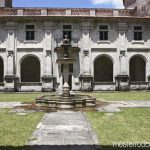 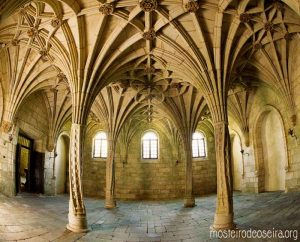                           Mosteiro de Oseira-Ourense          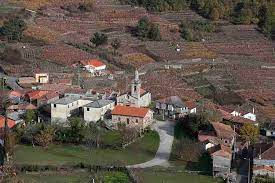 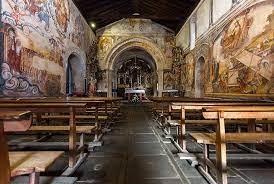                                Igrexa de Nogueira (Sta. María)  -Chantada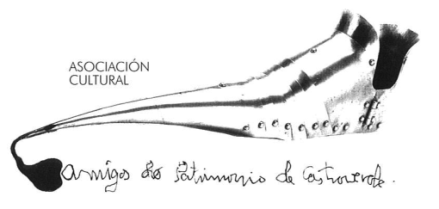 Asociación Amigos do Patrimonio de CastroverdeCIF 27.329.226; Nº Insc. 8993Travesía de Montecubeiro, 38 - 27120 Castroverde – LugoTlf. 659 52 39 60http://amigosdopatrimoniodecastroverde.gal/https://www.facebook.com/amigospatrimoniocastroverde/Enderezo electrónico: amigospatrimoniodecastroverde@gmail.com